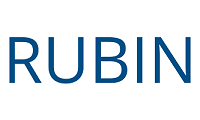 Worksheet for Webinar “Virtual Internship! Explore the World of Sports Careers”1. Before the webinar, explore the worlds of our guests, Maddie Redmond, corporate marketing for the Dallas Cowboys, and Brett Raisman, coordinator for the New York Islanders. Visit the News page for the Dallas Cowboys and learn about a recent update with the team. And then do the same with the News page for the New York Islanders. What questions do you have about news and events from either professional sports franchise?2. During the webinar, what is one interesting fact you learned about Ms. Redmond or Mr. Raisman? Why did the fact stand out to you?3. If you want to explore careers in the trades, what did Ms. Redmond or Mr. Raisman recommend you do now as a student?4. If you wrote a thank-you note to Ms. Redmond or Mr. Raisman, what piece of advice would you include that either person shared during the webinar?